[Insert Study Name]Calendar of Activities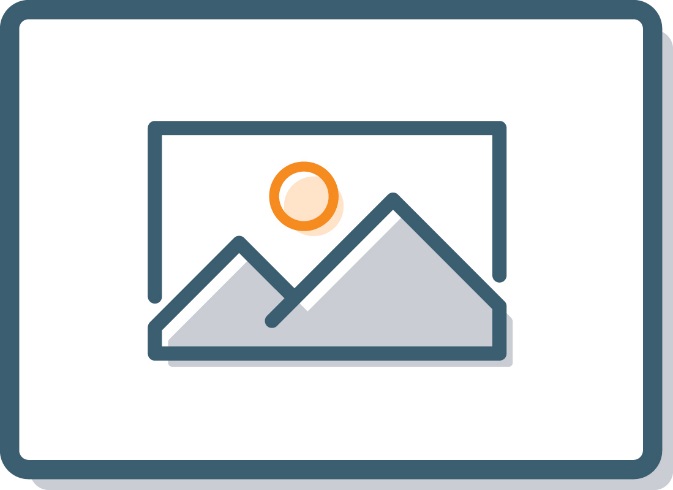 [Right Click and select “Change Picture to insert your study logo]What is the Purpose of this Document?This is a calendar that provides you with an overview of the activities involved in each visit of the [Insert Study Name] study.  Please use this calendar as a guide for your participation in this study. As always, our study team is here to answer any questions. Please contact [Insert Name] at [Phone/Email] with any questions or concerns. What to Expect in this Study? [Use this section to provide study participants with a holistic picture of the study activities][How many study visits?] [What is the study duration?][Include information on the interventions and/or procedures and the frequency/cadence] [Set expectations around communication between the participant and the study team] [Note any participant resources such as transportation, travel reimbursement, stipend, etc.]Study Structure and TimelineBelow is a timeline outlining the stages of study participation and a description of what expect at each stage. [If the study involves many site visits and/or procedures, it is useful to breakdown the protocol into a series of stages (e.g. screening period, interventional/observational period, post-treatment/study closing period.]Thank You for Participating in the[Insert Study Name] Study!Visit No./ TypeWhat to Expect? [Screening] PeriodVisit 1 – [Specify what type of visit this is.  Is it an office visit? A phone visit?]Date:  ____/____/____                                                                  Time Commitment: [Leave this space blank so patients can fill-in dates as visits are scheduled.]     [X number of minutes/hours for this visit ]  How to Prepare/What to Bring with Me:  [List the materials that participants should bring to the study visit.  E.g. medications, study journal, medical history.] [Note if fasting is required and for how long. Also if advisable to have a care partner present.] Visit Details:   [Provide details on the purpose of the study visit.]  [What tests will take place?  Will the participant need to give a urine or blood sample?]Participant Resources:  [Make it clear to participants how their time and effort will be valued and/or how any potential inconveniences will be taken care of.  E.g. Will a stipend be provided or will they be reimbursed for travel/ hotels/ meals?]Take-Home Materials: [If there are materials for the participant to take home, list them here.]  [E.g. wearable device, tote bag, or lunch box.]Reminders: [Note if site staff will be contacting the participant at home for complete diaries, logs, etc.] Notes: [Leave this section blank for participants to take notes.]Visit No./ TypeWhat to Expect? [Treatment/Observational] PeriodVisit 2 – [Visit Type]Date: ____/____/____                                                                           Time Commitment: How to Prepare/What to Bring with Me: Visit Details:   Participant Resources:  Take-Home Materials:Reminders:Notes:[Treatment/Observational] PeriodVisit No./ TypeWhat to Expect?[Treatment/Observational] PeriodVisit 3 – [Visit Type]Date: ____/____/____                                                                            Time Commitment: How to Prepare/What to Bring with Me: Visit Details:   Participant Resources:  Take-Home Materials:Reminders:Notes: Visit No./ TypeWhat to Expect? [Post-Treatment / Study Closing] PeriodVisit 4 – [Visit Type]Date: ____/____/____                                                                               Time Commitment: How to Prepare/What to Bring with Me: Visit Details:   Participant Resources:  Take-Home Materials:Reminders:Notes: [Post-Treatment / Study Closing] PeriodVisit No./ TypeWhat to Expect?[Post-Treatment / Study Closing] PeriodVisit 5 – [Visit Type]Date: ____/____/____                                                                              Time Commitment: How to Prepare/What to Bring with Me: Visit Details:   Participant Resources:  Take-Home Materials:Reminders:Notes: 